Народные мудростипро спорт:Кто спортом занимается, тот силы набирается.Отдай спорту время, а взамен получи здоровье.Закаляй свое тело с пользой для дела.Смекалка нужна, и закалка важна.Кто любит спорт, тот здоров и бодр.Смолоду закалишься, на весь век сгодишься.Крепок телом - богат и делом.Начинай новую жизнь не с понедельника, а с утренней зарядки.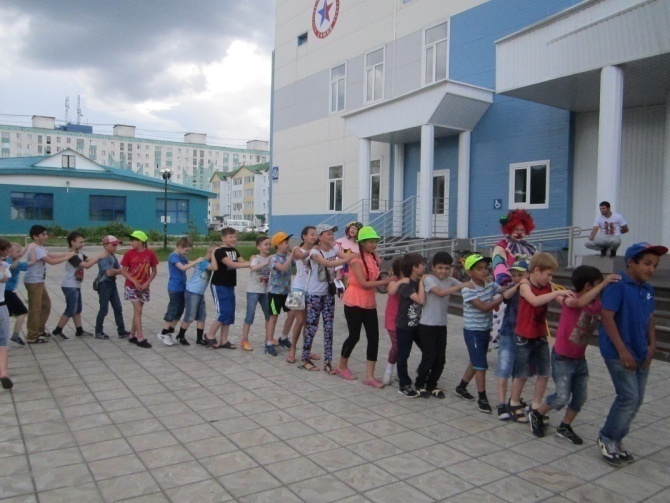 Быть здоровым естественное желание каждого человека.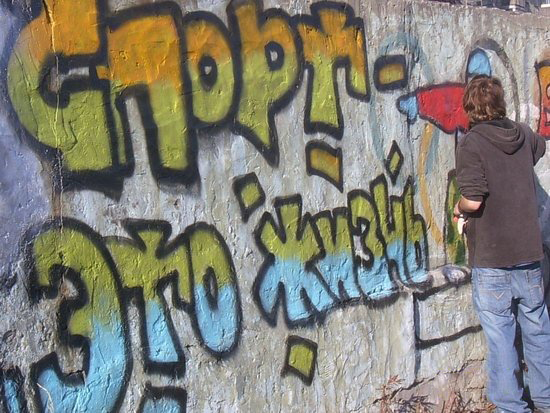 В такой тяжёлой трудной жизниБез спорта просто нет житьяВедь в спорте всё наше здоровьеИ мы без спорта никуда.И даже в песне говорится,Что если хочешь быть здоровТы спортом чаще занимайсяИ позабудь про докторовЧто может быть полезней спорта?Здоровье, бодрость и успехВам обеспечить спорт сумеетНа несколько десятков лет.«В здоровом теле – здоровый дух!»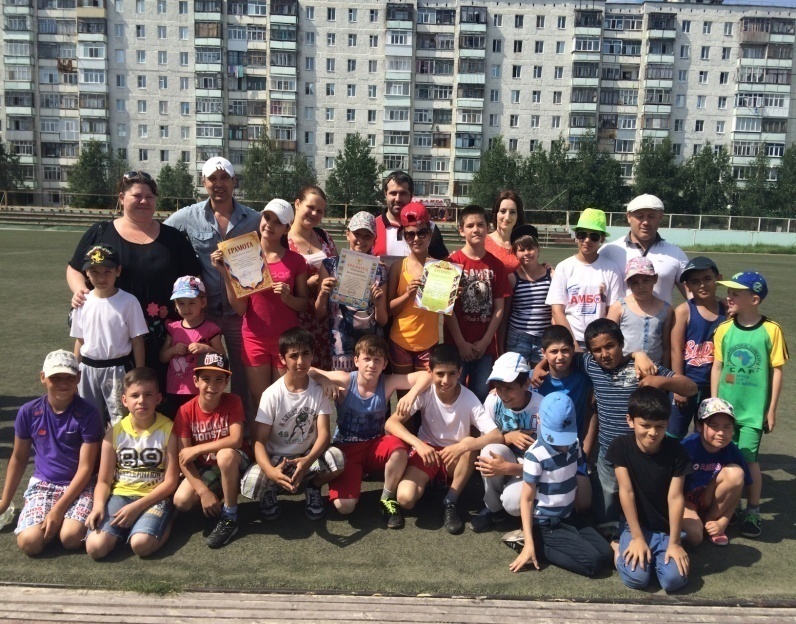 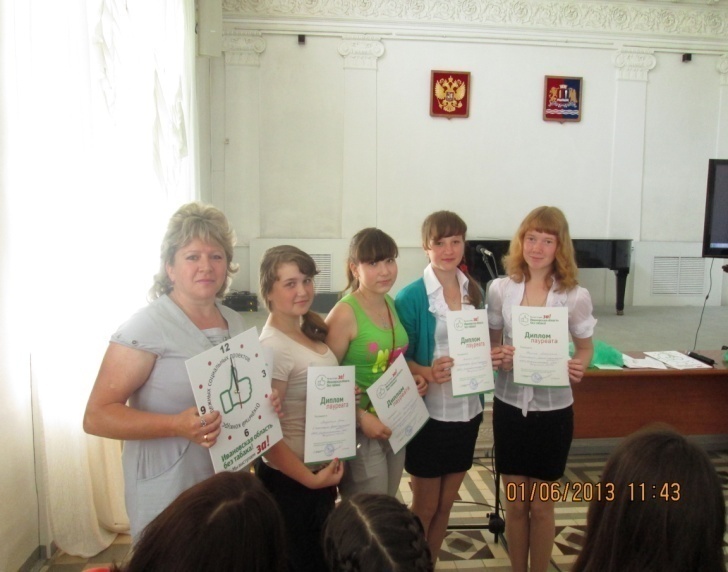 МАУ ДО СДЮСШОР «Юность»г.Радужныйлето 2016г.В старинной притче говорится: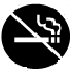 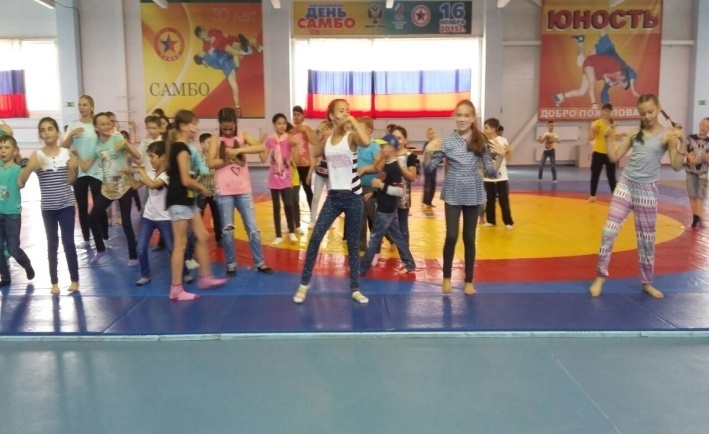 «Хочешь быть здоровым - будь: это правильный путь!»Как уберечь себя и своихдрузей от проблем 21 века?Спасение есть – это спорт!Оздоровительное влияние физическихупражнений на организм человекаизвестно с глубокой древности.Занятия физическими упражнениямиявляются очень сильным средствомизменения физического и психическогосостояния человека. Увлечение спортомне только предупреждает развитие пагубных пристрастий молодежи, но и укрепляетздоровье, снимает утомление после умственного труда, сбрасывает лишнее эмоциональное напряжение, позволяет «держать себяв форме» (о чем всегда мечтают девушки!).Во время занятий спортом человек получаетзаряд бодрости, жизнерадостности.А безделье, скука ведут к сигарете, банке пива, бокалу вина, рюмке водки.А за этим  - пропасть!
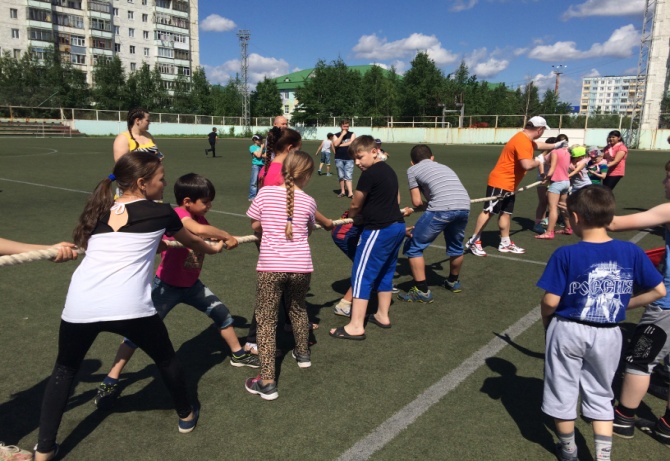 Будьте всегда - спортивными, веселыми задорными, счастливыми, жизнерадостными, креативными!!!Успехов во всех Ваших начинаниях!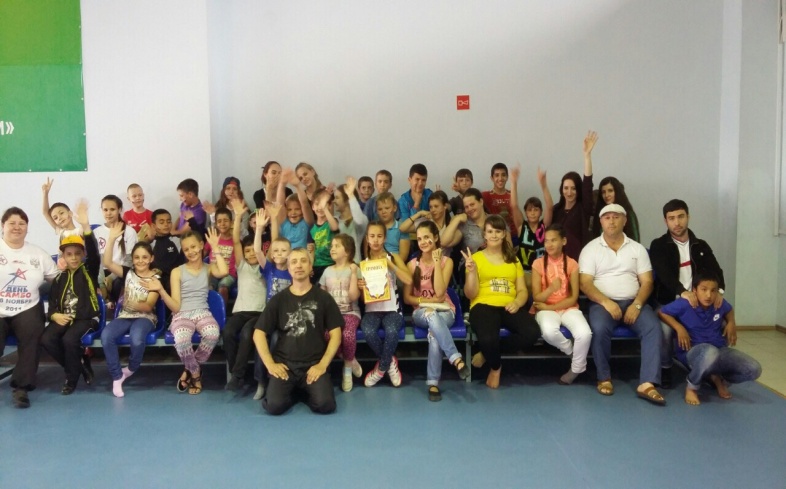 Начальник лагеря: Муртузалиева Зарема Гасайникадиевна